.info@tofrodistirio.gr	Τάξη αποφοίτησης::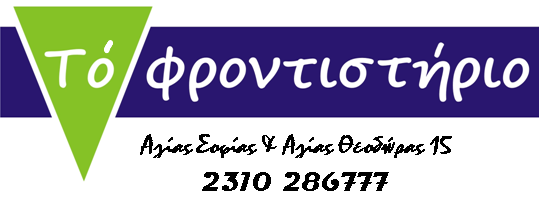 